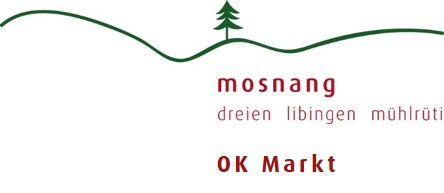 	OK Markt Mosnang	Löwenwiese 5	9607 Mosnang	Email: warenmarktmosnang@gmx.ch	Homepage: www.markt-mosnang.chMarktort in:	Warenmarkt MosnangMarkt:		Frühling		HerbstPlatzreservation fürPlatz-GrössePlatz-GrösseEnergie-BedarfEnergie-Bedarf    Verkaufswagen    Verkaufstand    Gemeindestand (gedeckt)                           Party-Zelt
Stand-Länge:            (inklusive evtl. Deichsel)Stand-Tiefe:              (bis Verkaufsfront)Tiefe mit Vordach:    Höhe über alles:              m      m

      m       m400 Volt230 Volt
maximum 2 kWDetaillierte Verkaufsartikel:      Bemerkung: Bitte beachten Sie die Merkblätter für Standbetreiber/Take away und Heizstrahler auf unserer HomepageName / Vorname: Firma:Strasse / Nr.:PLZ / Ort:Datum:Tel.:Natel:Fax:Email:Unterschrift:__________________________________